【 正 誤 表 】誤植についてお詫びし、以下のとおり訂正させて頂きます。・55頁、56頁、63頁…以下の用語を訂正  　誤）免除特権　→正）特権免除　＊具体的箇所は、次頁からのグレー部分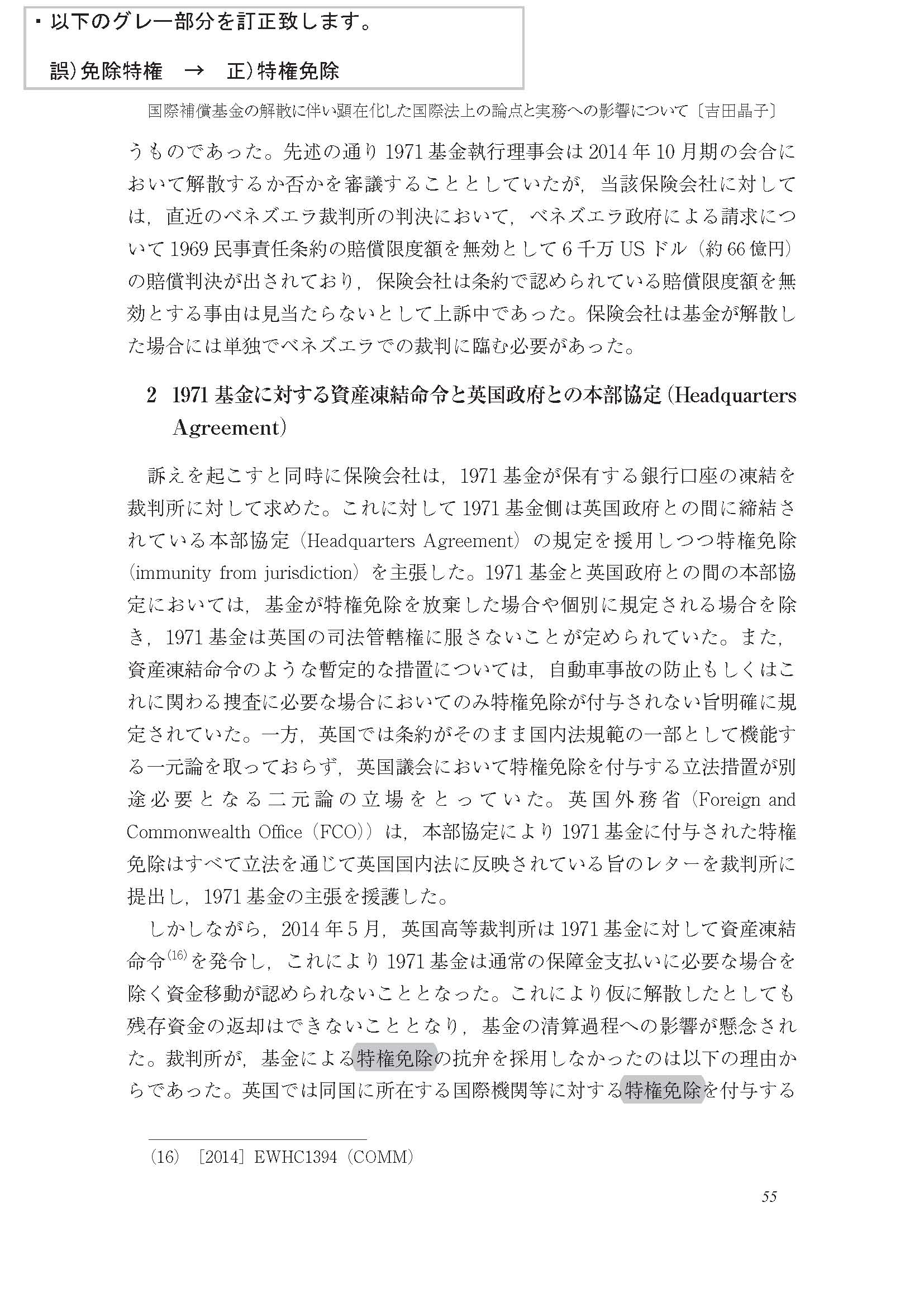 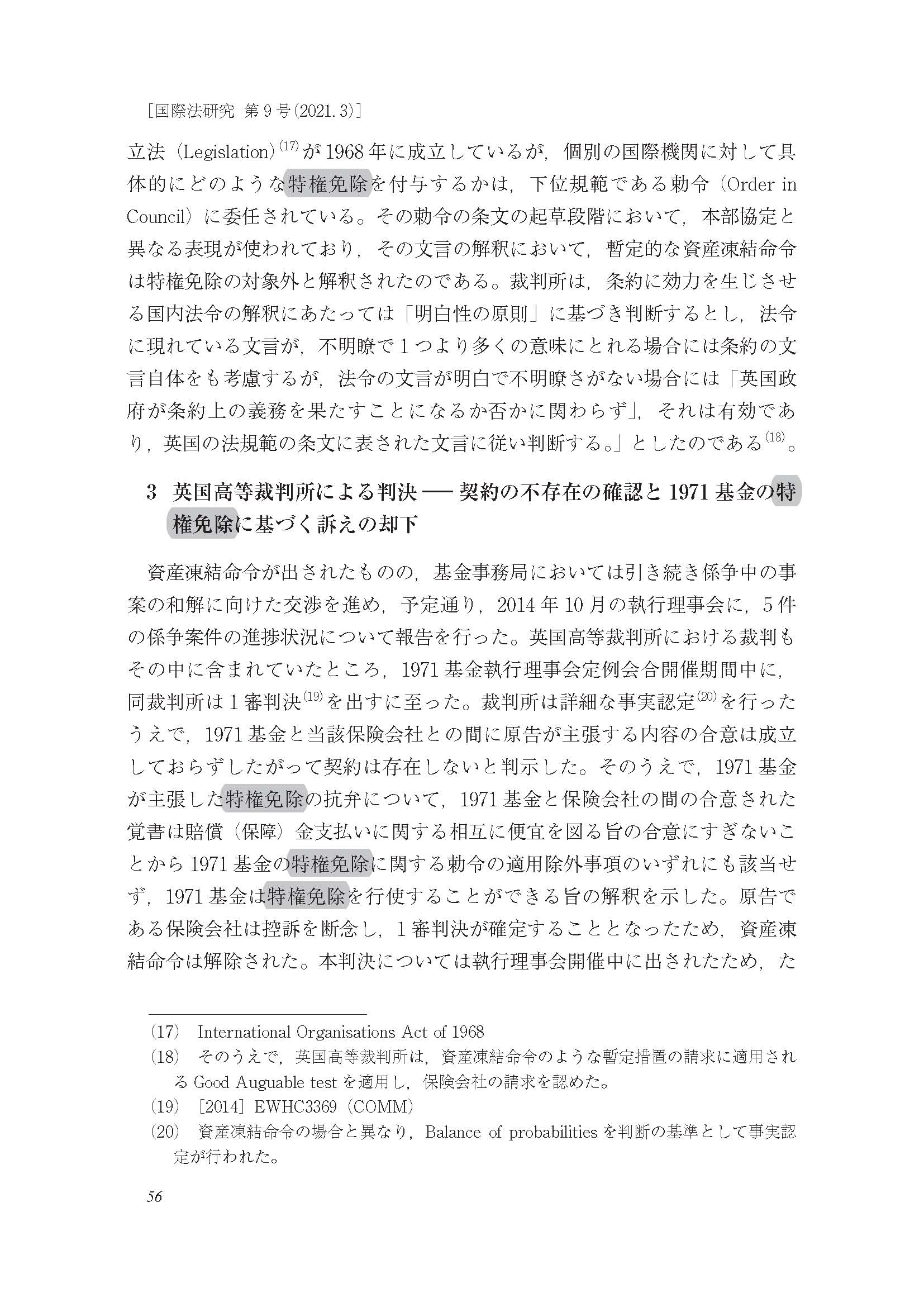 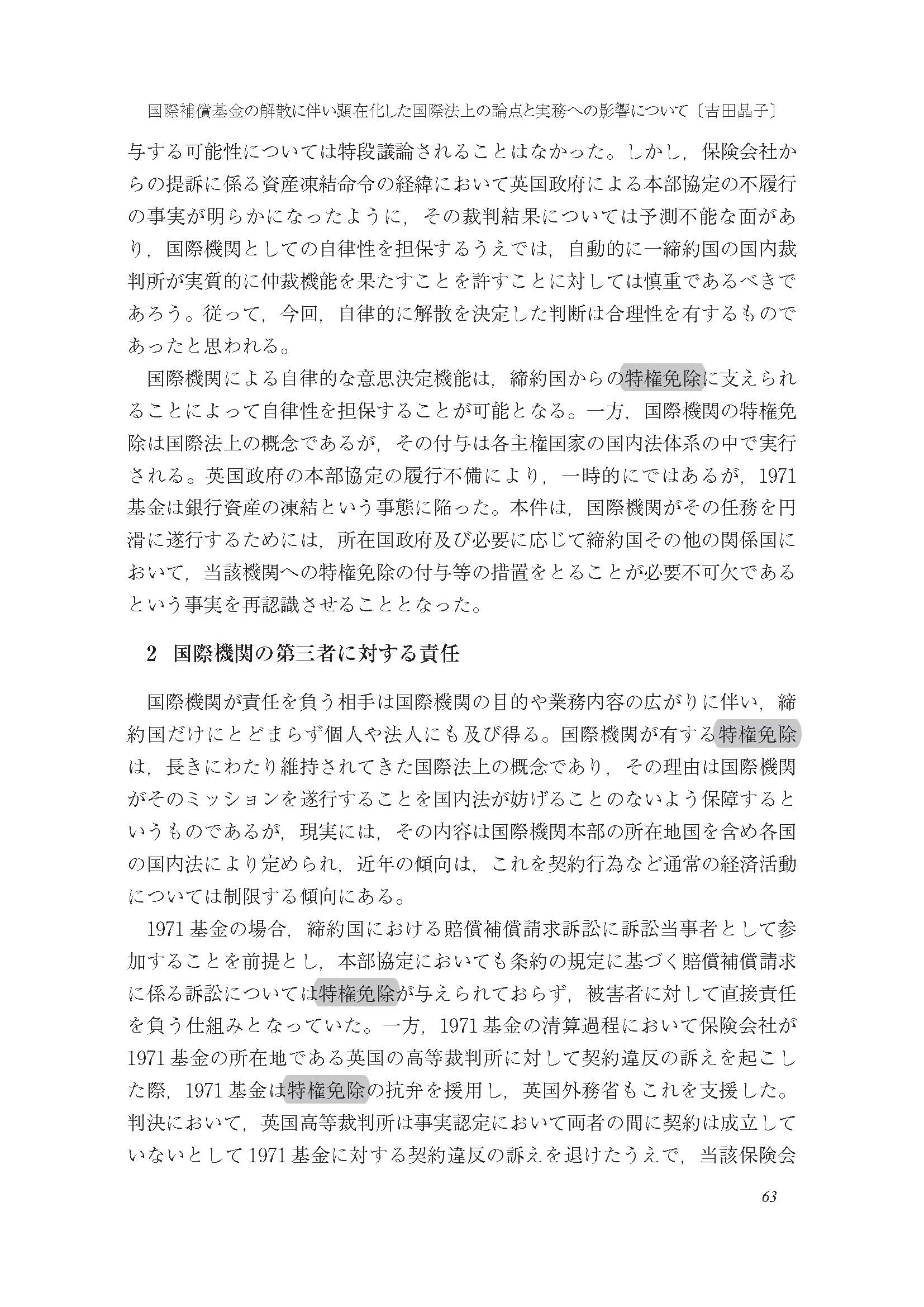 